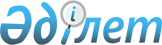 Қазақстан Республикасы Үкіметінің 2009 жылғы 29 қазандағы № 1717 қаулысына өзгеріс енгізу туралыҚазақстан Республикасы Үкіметінің 2010 жылғы 11 мамырдағы № 398 Қаулысы

      Қазақстан Республикасының Үкіметі ҚАУЛЫ ЕТЕДІ:



      1. «Қазақстан Республикасының Үкіметі мен Біріккен Араб Әмірліктерінің Үкіметі арасындағы Дипломаттық паспорттарды иеленуші азаматтардың өзара визасыз сапарлары туралы келісімге қол қою туралы» Қазақстан Республикасы Үкіметінің 2009 жылғы 29 қазандағы № 1717 қаулысына мынадай өзгеріс енгізілсін:



      2-тармақтағы «Қазақстан Республикасының Біріккен Араб Әмірліктеріндегі Төтенше және Өкілетті Елшісі Асқар Ахметұлы Мусиновқа» деген сөздер «Қазақстан Республикасы Сыртқы істер министрінің орынбасары Нұрлан Байұзақұлы Ермекбаевқа» деген сөздермен ауыстырылсын.



      2. Осы қаулы қол қойылған күнінен бастап қолданысқа енгізіледі.      Қазақстан Республикасының

      Премьер-министрі                                  К. Мәсімов
					© 2012. Қазақстан Республикасы Әділет министрлігінің «Қазақстан Республикасының Заңнама және құқықтық ақпарат институты» ШЖҚ РМК
				